Child and Adolescent Development Resource Guide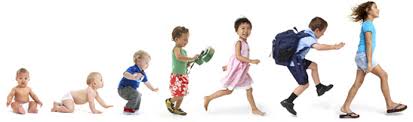 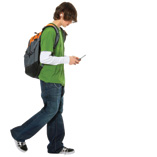 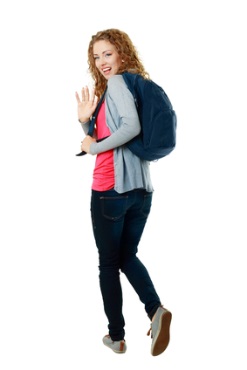 WebsitesMilestone checklists from the CDC for ages 2 months-5 years: https://www.cdc.gov/ncbddd/actearly/index.htmlMilestones in action (pictures and videos) from the CDC for ages 2 months-5 years: https://www.cdc.gov/ncbddd/actearly/milestones/milestones-in-action.htmlHealthy Children Ages and Stages https://www.healthychildren.org/English/ages-stagesChild Mind Institute https://childmind.org/ Early On (developmental support for children in Michigan)  https://www.1800earlyon.org/ Understood (for learning and attention issues) https://www.understood.org/en Apps  CDC’s Milestone Tracker – ages 2 months-5 years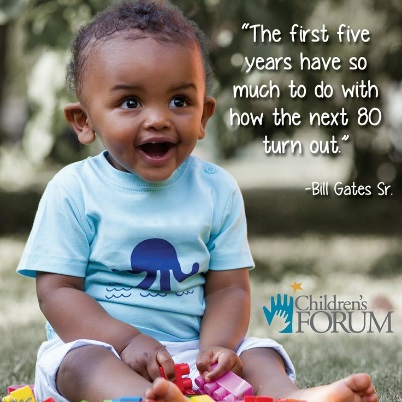 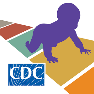   Child Health Tracker – ages 0-18 years 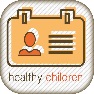   Bright Futures Visit Planner – ages 0-18 years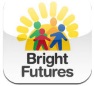   Playfully – ages 0-3 years 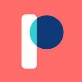  MoodTools – Depression tools 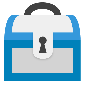 